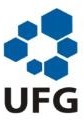 MINISTÉRIO DA EDUCAÇÃO UNIVERSIDADE FEDERAL DE GOIÁS ANEXO DO EDITAL n° 33/2018 – OFERTA DE VAGAS EM DISCIPLINAS E/OU MÓDULOS ISOLADOS NOS CURSOS DE GRADUAÇÃO NA REGIONAL GOIÂNIA. REGIONAL GOIÂNIA – CÂMPUS SAMAMBAIA (CÂMPUS II).Universidade Federal de Goiás, Campus II – Faculdade de LetrasUNIDADEACADÊMICA/CURSODISCIPLINACÓDIGOCARGAHORÁRIAHORÁRIONÚMERODE VAGASFaculdade de LetrasLetras: Tradução e Interpretação em Libras - PortuguêsLibras Básico 1FAL0692 64Período noturno / A definir  01Faculdade de LetrasLetras: Tradução e Interpretação em Libras - PortuguêsPolíticas Linguísticas e TradutóriasFAL042464Período noturno / A definir  01Faculdade de LetrasLetras: Tradução e Interpretação em Libras - PortuguêsLíngua Portuguesa 2FAL029664Período noturno / A definir  01Faculdade de LetrasLetras: Tradução e Interpretação em Libras - PortuguêsEstudo Surdos Sociedade e CulturaFAL069664Período noturno / A definir  01Faculdade de LetrasLetras: Tradução e Interpretação em Libras - PortuguêsIntrodução aos Estudos da LinguagemFAL0224 64Período noturno / A definir  01Faculdade de LetrasLetras: Tradução e Interpretação em Libras - PortuguêsPrática de Escrita de Sinais64Período noturno / A definir  01PRÉ-REQUISITOS:CRITÉRIO DE SELEÇÃO:   Conforme Art. 4º da Resolução n. 1540/2017 CEPEC/ UFGPRÉ-REQUISITOS:CRITÉRIO DE SELEÇÃO:   Conforme Art. 4º da Resolução n. 1540/2017 CEPEC/ UFGPRÉ-REQUISITOS:CRITÉRIO DE SELEÇÃO:   Conforme Art. 4º da Resolução n. 1540/2017 CEPEC/ UFGPRÉ-REQUISITOS:CRITÉRIO DE SELEÇÃO:   Conforme Art. 4º da Resolução n. 1540/2017 CEPEC/ UFGPRÉ-REQUISITOS:CRITÉRIO DE SELEÇÃO:   Conforme Art. 4º da Resolução n. 1540/2017 CEPEC/ UFGPRÉ-REQUISITOS:CRITÉRIO DE SELEÇÃO:   Conforme Art. 4º da Resolução n. 1540/2017 CEPEC/ UFGINSCRIÇÕES:INSCRIÇÕES:INSCRIÇÕES:INSCRIÇÕES:INSCRIÇÕES:INSCRIÇÕES: